MU Clinical Quality Measures: Alignment Across Quality InitiativesFact SheetProvided By:The National Learning Consortium (NLC)Developed By:Health Information Technology Research Center (HITRC) The material in this document was developed by Regional Extension Center staff in the performance of technical support and EHR implementation. The information in this document is not intended to serve as legal advice nor should it substitute for legal counsel.  Users are encouraged to seek additional detailed technical guidance to supplement the information contained within. The REC staff developed these materials based on the technology and law that were in place at the time this document was developed. Therefore, advances in technology and/or changes to the law subsequent to that date may not have been incorporated into this material.National Learning Consortium The National Learning Consortium (NLC) is a virtual and evolving body of knowledge and resources designed to support healthcare providers and health IT professionals working towards the implementation, adoption and meaningful use of certified EHR systems.The NLC represents the collective EHR implementation experiences and knowledge gained directly from the field of ONC’s outreach programs (REC, Beacon, State HIE) and through the Health Information Technology Research Center (HITRC) Communities of Practice (CoPs). The following resource can be used in support of the EHR Implementation Lifecycle.  It is recommended by “boots-on-the-ground” professionals for use by others who have made the commitment to implement or upgrade to certified EHR systems. EHR Implementation Lifecycle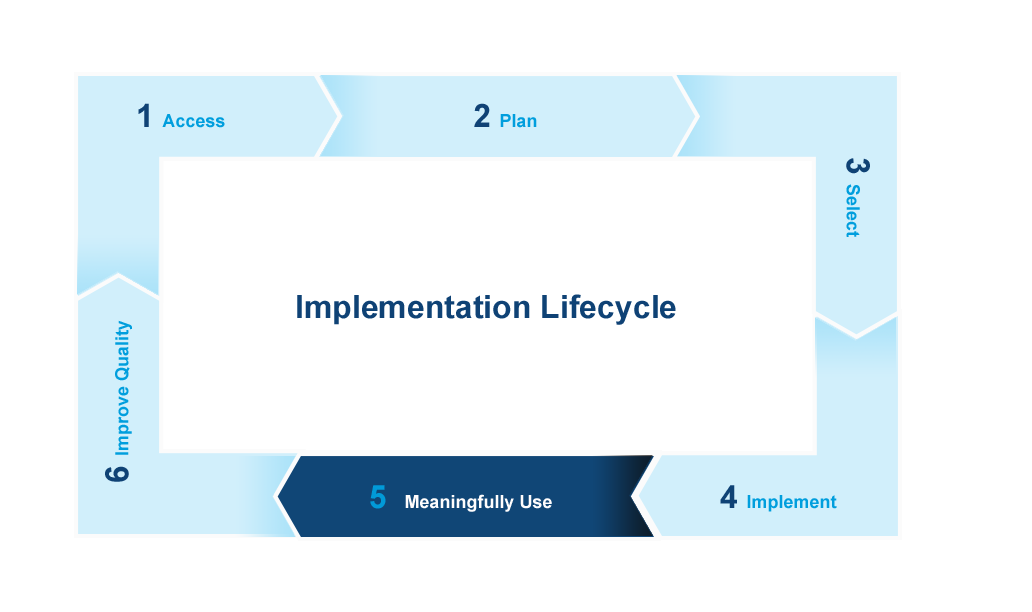 Description & Instructions The clinical quality measures (CQMs) included in the EHR Incentive Program align with measures used in other Federal quality initiatives. The same CQMs are also aggregated to measure and improve quality of providers, health plans, and state-funded medical programs like Medicaid and Children’s Health Insurance Program (CHIP). This factsheet describes how providers’ efforts to measure and improve quality using EHRs aligns with the following quality initiatives:Provider-Level InitiativesPhysician Quality Reporting System (PQRS)http://www.cms.gov/Medicare/Quality-Initiatives-Patient-Assessment-Instruments/PQRS/index.html?redirect=/pqrsAccountable Care Organizations (ACO)http://www.cms.gov/Medicare/Medicare-Fee-for-Service-Payment/sharedsavingsprogram/Quality_Measures_Standards.htmlMillion Hearts Campaignhttp://millionhearts.hhs.gov/index.htmlState-Level InitiativesChildren’s Health Insurance Program Reauthorization Acthttp://www.ahrq.gov/policymakers/chipra/index.html  Health Plan-Level InitiativesMedicare Advantagehttp://www.cms.gov/Medicare/Health-Plans/HealthPlansGenInfo/ReportingRequirements.htmlFor further information on CQMs and Meaningful Use, please visit: http://www.cms.gov/Regulations-and-Guidance/Legislation/EHRIncentivePrograms/index.html?redirect=/ehrincentiveprograms/Table of Contents1	Meaningful Use Clinical Quality Measure Alignment by Measure	12	Meaningful Use Clinical Quality Measure Alignment by Number of Initiatives	43	Reporting of Clinical Quality Measures	7Meaningful Use Clinical Quality Measure Alignment by MeasureThe following table provides a summary of the various initiatives to which 2014 Meaningful Use CQMs also apply It also provides a column with the total number of initiatives (inclusive of Meaningful Use) to which each measure applies.Meaningful Use Clinical Quality Measure Alignment by Number of InitiativesMany clinical quality measures apply to more than one quality initiative. This table groups the 2014 Meaningful Use CQMs by the number of quality programs to which they apply.Reporting of Clinical Quality MeasuresTo assess compliance with and monitor the progress of the varied initiatives, most programs require that the CQM outcomes be reported. In many initiatives, information may be collected and reported by various entities using combinations of different mechanisms, such as claims or surveys. The table below focuses on the role of the provider in reporting. The table below indicates which providers or organizations are responsible for reporting CQM information, the source of CQM data, the mechanism by which providers report CQM information, and the initiative related purpose of such reporting. Although all clinical quality measurement initiatives aim to improve healthcare quality and outcomes, there are often specific incentives or goals associated with specific initiatives. Providers who are reporting CQMs for multiple initiatives will now – or soon be – making their measures ‘count’ multiple times, by measuring and reporting them only onceStage 2/2014 Clinical Quality Measure Comparison for 2013Stage 2/2014 Clinical Quality Measure Comparison for 2013Stage 2/2014 Clinical Quality Measure Comparison for 2013Stage 2/2014 Clinical Quality Measure Comparison for 2013Stage 2/2014 Clinical Quality Measure Comparison for 2013Stage 2/2014 Clinical Quality Measure Comparison for 2013Stage 2/2014 Clinical Quality Measure Comparison for 2013Stage 2/2014 Clinical Quality Measure Comparison for 2013Meaningful Use Stage 2/2104 MeasureTotal # of InitiativesMeaningful UsePQRSACOMillion HeartsCHIPRAMedicare AdvantageADE Prevention and Monitoring: Warfarin Time in Therapeutic Range (NQF# TBD) (CMS179v1)1ADHD: Follow-Up Care for Children Prescribed Attention-Deficit/Hyperactivity Disorder (ADHD) Medication (NQF# 0108) (CMS136v2)2Adult Weight Screening and Follow-up (NQF# 0421) (CMS69v1)3Anti-Depressant Medication Management: (a) Effective Acute Phase Treatment, (b) Effective Continuation Phase Treatment (NQF# 0105) (CMS128v1)2Appropriate Testing for Children with Pharyngitis (NQF# 0002) (CMSv146v1)3Appropriate Treatment for Children with Upper Respiratory Infection (URI) (NQF# 0069) (CMS154v1)2Bipolar Disorder and Major Depression: Appraisal For Alcohol or Chemical Substance Use (NQF# 0110) (CMS169v1)1Breast Cancer Screening (NQF# 0031) (CMS125v1)4Cataracts: 20/40 or Better Visual Acuity within 90 Days Following Cataract Surgery (NQF# 0565) (CMS133v1)2Cataracts: Complications within 30 Days Following Cataract Surgery Requiring Additional Surgical Procedures (NQF# 0564 2Cervical Cancer Screening (NQF# 0032) (CMS124v1)2Child and Adolescent Major Depressive Disorder: Suicide Risk Assessment (NQF# 1365) (CMS177v1)1Childhood Immunization Status (NQF# 0038) (CMS117v1)3Children Who Have Dental Decay or Cavities (NQF# 1419) (CMS74v2)1Chlamydia Screening for Women (NQF# 0033) (CMS153V1)3Closing the referral loop: receipt of specialist report (NQF# 1335) (CMS75v1)1Colorectal Cancer Screening (NQF# 0034) (CMS130v1)4Controlling High Blood Pressure (NQF #0018) (CMS165v1)5Coronary Artery Disease (CAD): Beta-Blocker Therapy for CAD Patients with Prior Myocardial Infarction (MI) (NQF# 0070) (CMS145v1)2Dementia: Cognitive Assessment (NQF# TBD) (CMS149v1)2Depression Remission at 12 months (NQF# 0710) (CMS159v1)2Depression Utilization of the PHQ-9 Tool (NQF# 0712) (CMS160v1)1Diabetes:  HbA1c Poor Control (NQF# 0059) (CMS122v1)4Diabetes: Eye Exam (NQF# 0055) (CMS131v1)3Diabetes: Foot Exam (NQF# 0056) (CMS123v1)2Diabetes: LDL Management & Control (NQF# 0064) (CMS163v1)5Diabetes: Urine Screening (NQF# 0062) (CMS134v1)3Diabetic Retinopathy: Communication with the Physician Managing Ongoing Diabetes Care (NQF# 0089) (CMS142V1)2Diabetic Retinopathy: Documentation of Presence or Absence of Macular Edema and Level of Severity of Retinopathy (NQF# 0088) (CMS167v1)2Documentation of Current Medications in the Medical Record (NQF# 0419) (CMS68v2)2Functional Status Assessment for Complex Chronic Conditions (NQF# TBD) (CMS90v2)1Functional Status Assessment for Hip Replacement (NQF# TBD) (CMS56v1)1Functional Status Assessment for Knee Replacement (NQF# TBD) (CMS66v1)1Heart Failure (HF) : Angiotensin-Converting Enzyme (ACE) Inhibitor or Angiotensin Receptor Blocker (ARB) Therapy for Left Ventricular Systolic Dysfunction (LVSD) (NQF# 0081) (CMS135v1)2Heart Failure (HF): Beta-Blocker Therapy for Left Ventricular Systolic Dysfunction (LVSD) (NQF# 0083) (CMS144v1)3Hemoglobin A1c Test for Pediatric Patients (NQF# 0060) (CMS148v1)2HIV/AIDS: Medical Visit (NQF# 0403) (CMS62v1)1HIV/AIDS: Pneumocystis jiroveci pneumonia (PCP) Prophylaxis (NQF# 0405) (CMS52v1)2HIV/AIDS: RNA control for patients with HIV (NQF# 0407) (CMS77v1)2Hypertension: Improvement in blood pressure (NQF# TBD) (CMS65v2)2Initiation and Engagement of Alcohol and Other Drug Dependence Treatment: (a) Initiation, (b) Engagement (NQF# 0004) (CMS137v1)2Ischemic Vascular Disease (IVD): Complete Lipid Panel and LDL Control (NQF# 0075) (CMS182v1)4Ischemic Vascular Disease (IVD): Use of Aspirin or another Antithrombotic (NQF# 0068) (CMS164v1)4Low Back Pain: Use of Imaging Studies (NQF# 0052) (CMS166v2)2Major Depressive Disorder (MDD): Suicide Risk Assessment (NQF# 0104) (CMS161v1)2Maternal Depression Screening (NQF #1401) (CMS82v1)1Oncology Breast Cancer:  Hormonal Therapy for Stage IC-IIIC Estrogen Receptor/Progesterone Receptor (ER/PR) Positive Breast Cancer (NQF# 0387) (CMS140v1)2Oncology Colon Cancer:  Chemotherapy for Stage III Colon Cancer Patients (NQF# 0385) (CMS141v2)2Oncology: Medical and Radiation - Pain Intensity Quantified (NQF# 0384) (CMS157v1)2Pneumonia Vaccination Status for Older Adults (NQF# 0043) (CMS127v1)3Pregnant Women that had HBsAg testing (NQF# 0608) (CMS158v1)1Preventive Care and Screening Measure Pair: a) Tobacco Use Assessment (NQF# 0028) (CMS138v1)4Preventive Care and Screening Measure Pair: b) Tobacco Cessation Intervention (NQF# 0028) (CMS138v1)4Preventive Care and Screening: Cholesterol-Fasting Low Density Lipoprotein (LDL-C) Test Performed (NQF# TBD) (CMS61v2)2Preventive Care and Screening: Influenza Immunization for Patients ≥ 50 Years Old (NQF# 0041) (CMS147v1)3Preventive Care and Screening: Risk-Stratified Cholesterol-Fasting Low Density Lipoprotein (LDL-C) Test Performed (NQF# TBD) (CMS64v2)2Preventive Care and Screening: Screening for Clinical Depression and Follow-Up Plan (NQF# 0418) (CMS2v2)3Preventive Care and Screening: Screening for High Blood Pressure and Follow-Up Documented (NQF# TBD) (CMS22v1)3Primary Caries Prevention Intervention as Offered by Primary Care Providers, including Dentists (NQF# 1419) (CMS74v2) 1Primary Open Angle Glaucoma (POAG): Optic Nerve Evaluation (NQF# 0086) (CMS143v1)2Prostate Cancer: Avoidance of Overuse of Bone Scan for Staging Low Risk Prostate Cancer Patients (NQF# 0389) (CMS129v2)2Screening for Future Fall Risk (NQF# 0101) (CMS139v1)3Use of Appropriate Medications for Asthma (NQF# 0036) (CMS126v1)2Use of High-Risk Medications in the Elderly (NQF# 0022) (CMS156v1)3Use of Imaging Studies for Low Back Pain (NQF# 0052) (CMS166v2)2Weight Assessment and Counseling for Children and Adolescents (NQF# 0024) (CMS155v1)3Alignment by Number of InitiativesAlignment by Number of InitiativesNumber of ProgramsMeaningful Use Stage 2/2014 CQMMeasures that apply to 5 (five) quality reporting initiativesControlling High Blood Pressure (NQF #0018) (CMS165v1)Measures that apply to 5 (five) quality reporting initiativesDiabetes: LDL Management & Control (NQF# 0064) (CMS163v1)Measures that apply to 4 (four) quality reporting initiativesBreast Cancer Screening (NQF# 0031) (CMS125v1)Measures that apply to 4 (four) quality reporting initiativesColorectal Cancer Screening (NQF# 0034) (CMS130v1)Measures that apply to 4 (four) quality reporting initiativesDiabetes:  HbA1c Poor Control (NQF# 0059) (CMS122v1) Measures that apply to 4 (four) quality reporting initiativesIschemic Vascular Disease (IVD): Complete Lipid Panel and LDL Control (NQF# 0075) (CMS182v1)Measures that apply to 4 (four) quality reporting initiativesIschemic Vascular Disease (IVD): Use of Aspirin or another Antithrombotic (NQF# 0068) (CMS164v1)Measures that apply to 4 (four) quality reporting initiativesPreventive Care and Screening Measure Pair: a) Tobacco Use Assessment (NQF# 0028) (CMS138v1)Measures that apply to 4 (four) quality reporting initiativesPreventive Care and Screening Measure Pair: b) Tobacco Cessation Intervention (NQF# 0028) (CMS138v1)Measures that apply to 4 (four) quality reporting initiativesPreventive Care and Screening: Influenza Immunization for Patients ≥ 50 Years Old (NQF# 0041) (CMS147v1)Measures that apply to 3 (three) quality reporting InitiativesAdult Weight Screening and Follow-up (NQF# 0421) (CMS69v1)Measures that apply to 3 (three) quality reporting InitiativesAppropriate Testing for Children with Pharyngitis (NQF# 0002) (CMSv146v1)Measures that apply to 3 (three) quality reporting InitiativesChildhood Immunization Status (NQF# 0038) (CMS117v1)Measures that apply to 3 (three) quality reporting InitiativesChlamydia Screening for Women (NQF# 0033) (CMS153V1)Measures that apply to 3 (three) quality reporting InitiativesDiabetes: Eye Exam (NQF# 0055) (CMS131v1)Measures that apply to 3 (three) quality reporting InitiativesDiabetes: Urine Screening (NQF# 0062) (CMS134v1)Measures that apply to 3 (three) quality reporting InitiativesHeart Failure (HF): Beta-Blocker Therapy for Left Ventricular Systolic Dysfunction (LVSD) (NQF# 0083) (CMS144v1)Measures that apply to 3 (three) quality reporting InitiativesPneumonia Vaccination Status for Older Adults (NQF# 0043) (CMS127v1)Measures that apply to 3 (three) quality reporting InitiativesPreventive Care and Screening: Screening for Clinical Depression and Follow-Up Plan (NQF# 0418) (CMS2v2)Measures that apply to 3 (three) quality reporting InitiativesPreventive Care and Screening: Screening for High Blood Pressure and Follow-Up Documented (NQF# TBD) (CMS22v1)Measures that apply to 3 (three) quality reporting InitiativesScreening for Future Fall Risk (NQF# 0101) (CMS139v1)Measures that apply to 3 (three) quality reporting InitiativesUse of High-Risk Medications in the Elderly (NQF# 0022) (CMS156v1)Measures that apply to 3 (three) quality reporting InitiativesWeight Assessment and Counseling for Children and Adolescents (NQF# 0024) (CMS155v1)Measures that apply to 2 (two) quality reporting initiativesADHD: Follow-Up Care for Children Prescribed Attention-Deficit/Hyperactivity Disorder (ADHD) Medication (NQF# 0108) (CMS136v2)Measures that apply to 2 (two) quality reporting initiativesAnti-Depressant Medication Management: (a) Effective Acute Phase Treatment, (b) Effective Continuation Phase Treatment (NQF# 0105) (CMS128v1)Measures that apply to 2 (two) quality reporting initiativesAppropriate Treatment for Children with Upper Respiratory Infection (URI) (NQF# 0069) (CMS154v1)Measures that apply to 2 (two) quality reporting initiativesCataracts: 20/40 or Better Visual Acuity within 90 Days Following Cataract Surgery (NQF# 0565) (CMS133v1)Measures that apply to 2 (two) quality reporting initiativesCataracts: Complications within 30 Days Following Cataract Surgery Requiring Additional Surgical Procedures (NQF# 0564) ) (CMS132V1)Measures that apply to 2 (two) quality reporting initiativesCervical Cancer Screening (NQF# 0032) (CMS124v1)Measures that apply to 2 (two) quality reporting initiativesCoronary Artery Disease (CAD): Beta-Blocker Therapy for CAD Patients with Prior Myocardial Infarction (MI) (NQF# 0070) (CMS145v1)Measures that apply to 2 (two) quality reporting initiativesDementia: Cognitive Assessment (NQF# TBD) (CMS149v1)Measures that apply to 2 (two) quality reporting initiativesDepression Remission at 12 months (NQF# 0710)  (CMS159v1)Measures that apply to 2 (two) quality reporting initiativesDiabetes: Foot Exam (NQF# 0056) (CMS123v1)Measures that apply to 2 (two) quality reporting initiativesDiabetic Retinopathy: Communication with the Physician Managing Ongoing Diabetes Care (NQF# 0089) (CMS142V1)Measures that apply to 2 (two) quality reporting initiativesDiabetic Retinopathy: Documentation of Presence or Absence of Macular Edema and Level of Severity of Retinopathy (NQF# 0088) (CMS167v1)Measures that apply to 2 (two) quality reporting initiativesDocumentation of Current Medications in the Medical Record (NQF# 0419) (CMS68v2)Measures that apply to 2 (two) quality reporting initiativesHeart Failure (HF) : Angiotensin-Converting Enzyme (ACE) Inhibitor or Angiotensin Receptor Blocker (ARB) Therapy for Left Ventricular Systolic Dysfunction (LVSD) (NQF# 0081) (CMS135v1)Measures that apply to 2 (two) quality reporting initiativesHemoglobin A1c Test for Pediatric Patients (NQF# 0060) (CMS148v1) Measures that apply to 2 (two) quality reporting initiativesHIV/AIDS: Pneumocystis jiroveci pneumonia (PCP) Prophylaxis (NQF# 0405) (CMS52v1)Measures that apply to 2 (two) quality reporting initiativesHIV/AIDS: RNA control for patients with HIV (NQF# 0407)  (CMS77v1)Measures that apply to 2 (two) quality reporting initiativesHypertension: Improvement in blood pressure (NQF# TBD) (CMS65v2)Measures that apply to 2 (two) quality reporting initiativesInitiation and Engagement of Alcohol and Other Drug Dependence Treatment: (a) Initiation, (b) Engagement (NQF# 0004) (CMS137v1)Measures that apply to 2 (two) quality reporting initiativesLow Back Pain: Use of Imaging Studies (NQF# 0052) (CMS166v2)Measures that apply to 2 (two) quality reporting initiativesMajor Depressive Disorder (MDD): Suicide Risk Assessment (NQF# 0104) (CMS161v1)Measures that apply to 2 (two) quality reporting initiativesOncology Breast Cancer:  Hormonal Therapy for Stage IC-IIIC Estrogen Receptor/Progesterone Receptor (ER/PR) Positive Breast Cancer (NQF# 0387) ) (CMS140v1)Measures that apply to 2 (two) quality reporting initiativesOncology Colon Cancer:  Chemotherapy for Stage III Colon Cancer Patients (NQF# 0385) (CMS141v2)Measures that apply to 2 (two) quality reporting initiativesOncology: Medical and Radiation - Pain Intensity Quantified (NQF# 0384) (CMS157v1)Measures that apply to 2 (two) quality reporting initiativesPreventive Care and Screening: Cholesterol-Fasting Low Density Lipoprotein (LDL-C) Test Performed (NQF# TBD) (CMS61v2)Measures that apply to 2 (two) quality reporting initiativesPreventive Care and Screening: Risk-Stratified Cholesterol-Fasting Low Density Lipoprotein (LDL-C) Test Performed (NQF# TBD) (CMS64v2)Measures that apply to 2 (two) quality reporting initiativesPrimary Open Angle Glaucoma (POAG): Optic Nerve Evaluation (NQF# 0086) (CMS143v1)Measures that apply to 2 (two) quality reporting initiativesProstate Cancer: Avoidance of Overuse of Bone Scan for Staging Low Risk Prostate Cancer Patients (NQF# 0389) ) (CMS129v2)Measures that apply to 2 (two) quality reporting initiativesUse of Appropriate Medications for Asthma (NQF# 0036) (CMS126v1)Measures that apply to 2 (two) quality reporting initiativesUse of Imaging Studies for Low Back Pain (NQF# 0052) (CMS166v2)Measures that apply to 1 (one) quality reporting initiatives (EHR Incentive Program)ADE Prevention and Monitoring: Warfarin Time in Therapeutic Range (NQF# TBD) (CMS179v1)Measures that apply to 1 (one) quality reporting initiatives (EHR Incentive Program)Bipolar Disorder and Major Depression: Appraisal For Alcohol or Chemical Substance Use (NQF# 0110) (CMS169v1)Measures that apply to 1 (one) quality reporting initiatives (EHR Incentive Program)Child and Adolescent Major Depressive Disorder: Suicide Risk Assessment (NQF# 1365) (CMS177v1)Measures that apply to 1 (one) quality reporting initiatives (EHR Incentive Program)Children Who Have Dental Decay or Cavities (NQF# 1419) (CMS74v2)Measures that apply to 1 (one) quality reporting initiatives (EHR Incentive Program)Closing the referral loop: receipt of specialist report (NQF# TBD) (CMS75v1)Measures that apply to 1 (one) quality reporting initiatives (EHR Incentive Program)Depression Utilization of the PHQ-9 Tool (NQF# 0712) (CMS160v1)Measures that apply to 1 (one) quality reporting initiatives (EHR Incentive Program)Functional Status Assessment for Complex Chronic Conditions (NQF# TBD) (CMS90v2)Measures that apply to 1 (one) quality reporting initiatives (EHR Incentive Program)Functional Status Assessment for Hip Replacement (NQF# TBD) (CMS56v1)Measures that apply to 1 (one) quality reporting initiatives (EHR Incentive Program)Functional Status Assessment for Knee Replacement (NQF# TBD) (CMS66v1)Measures that apply to 1 (one) quality reporting initiatives (EHR Incentive Program)HIV/AIDS: Medical Visit (NQF# 0403) (CMS62v1)Measures that apply to 1 (one) quality reporting initiatives (EHR Incentive Program)Maternal Depression Screening (NQF #1401) (CMS82v1)Measures that apply to 1 (one) quality reporting initiatives (EHR Incentive Program)Pregnant Women that had HBsAg testing (NQF# 0608) (CMS158v1)Measures that apply to 1 (one) quality reporting initiatives (EHR Incentive Program)Primary Caries Prevention Intervention as Offered by Primary Care Providers, including Dentists (NQF# 1419) (CMS74v2)Provider Reporting of Clinical Quality MeasuresProvider Reporting of Clinical Quality MeasuresProvider Reporting of Clinical Quality MeasuresProvider Reporting of Clinical Quality MeasuresProvider Reporting of Clinical Quality MeasuresQuality InitiativeWho Reports CQMsSource  of DataProvider Reporting MechanismPurpose of ReportingEHR Incentive Program Eligible providersElectronic Medical RecordAttestation or Group Practice Reporting Option (GPRO)Determine eligibility for EHR IncentivePhysician Quality Reporting SystemEligible Medicare physiciansMedical recordsGroup Practice Reporting Option (GPRO)Determine eligibility for PQRS incentive paymentAccountable Care OrganizationsMedicare approved ACOsMedical records, surveys, & claimsGroup Practice Reporting Option (GPRO)Determine eligibility to share in savingsMillion Hearts CampaignProvider volunteersProvider determinedOptionalPrevent cardiac related deathsChildren’s Health Insurance ProgramMedicaid & CHIP agenciesClaimsN/A - State reportedMonitor and improve quality for Medicaid & CHIP beneficiariesMedicare AdvantagePart C Medicare Health PlansMedical records, surveys, & claimsDetermined by health plan where applicableProvide publicly available quality ratings for Medicare Advantage Plans